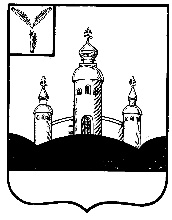 АДМИНИСТРАЦИЯ
ВОСКРЕСЕНСКОГО МУНИЦИПАЛЬНОГО РАЙОНАСАРАТОВСКОЙ ОБЛАСТИРАСПОРЯЖЕНИЕот 06.09.2016г.                                                                               № 233-рс. ВоскресенскоеО создании рабочей группы по вопросам поддержки субъектов малого и среднегопредпринимательства  Воскресенскогомуниципального района  Саратовскойобласти.В соответствии с постановлением Правительства Саратовской области от 11.10.2013г. №546-П «О государственной программе Саратовской области  «Развитие экономического потенциала и повышение инвестиционной привлекательности региона до 2020 года», муниципальной целевой программой «Развитие малого и среднего предпринимательства в Воскресенском муниципальном районе Саратовской области на 2016-2018 годы» и руководствуясь Уставом Воскресенского муниципального района,1.Создать рабочую группу по вопросам поддержки субъектов малого и среднего предпринимательства Воскресенского района согласно приложению 1.2.Признать утратившим силу распоряжение от 26.09.2012 года №159-р «Об утверждении формы реестра и бизнес-проекта на выдачу грантов вновь зарегистрированным и действующим менее одного года субъектам малого предпринимательства».  3.Контроль за исполнением настоящего распоряжения оставляю за собой.4.Настоящее распоряжение вступает в законную силу со дня его подписания. Глава Воскресенскогомуниципального района                                                                                 Д.В.ПавловПриложение №1к распоряжениюадминистрацииВоскресенского МРот___________2016 г.№______                                                   Состав             рабочей группы  по вопросам поддержки субъектов малого             и среднего предпринимательства  Воскресенского                муниципального района Саратовской областиПроект внесен  начальником отдела экономики ВМР   Лизиной О.Ф.«____» ____________2016г.                    ____________________ О.Ф.ЛизинаСОГЛАСОВАНО:Первый заместитель главы  Воскресенского муниципального района  Саратовской областипо строительству, ЖКХ, транспорту и связи       ______________________А.М. Пылыпив«___»_______________2016 г.Начальник отдела по правовым вопросамадминистрации Воскресенского муниципального района Саратовской области                              _______________________А.А.Субботина «___»_______________2016 г.Разослать:дело – 2отдел экономики – 2финансовое управление    – 1ПредседательПервый заместитель главы  Воскресенского муниципального района  по строительству, ЖКХ, транспорту и связиЗаместитель председателяЗаместитель главы Воскресенского муниципального района по экономикеСекретарьГлавный специалист отдела экономики администрации Воскресенского муниципального района Члены комиссии:Начальник отдела экономики администрации Воскресенского муниципального районаРуководитель аппарата, начальник отдела по организационной работе администрации Воскресенского муниципального районаНачальник отдела по правовым вопросам администрации Воскресенского муниципального районаНачальник отдела сельского хозяйства администрации Воскресенского муниципального районаНачальник отдела содействия занятости населения Воскресенского муниципального района (по согласованию)Заместитель председателя координационного совета по вопросам развития малого и среднего предпринимательства на территории Воскресенского муниципального района (по согласованию)Представитель Министерства экономического развития Саратовской области (по согласованию)